 To the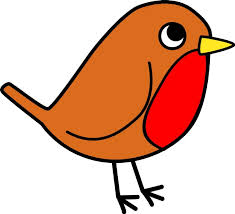 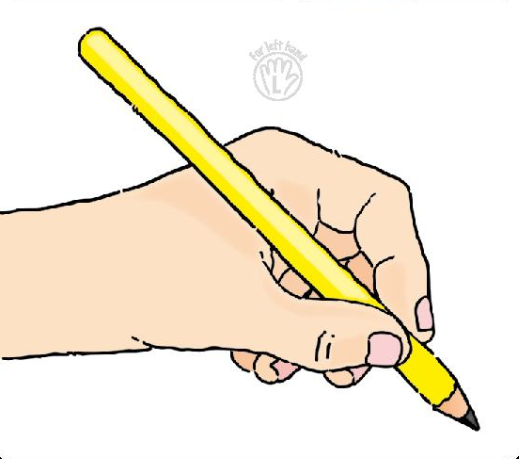 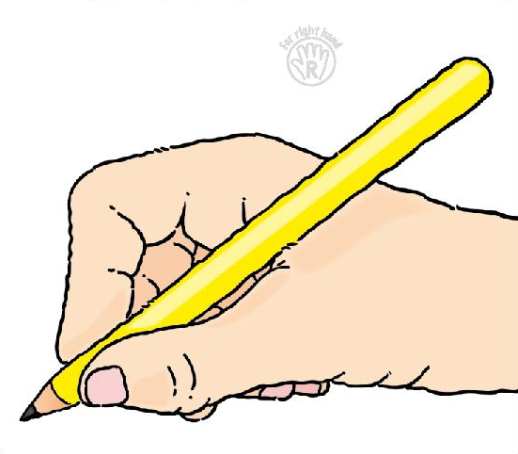 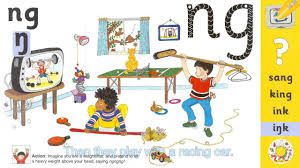 